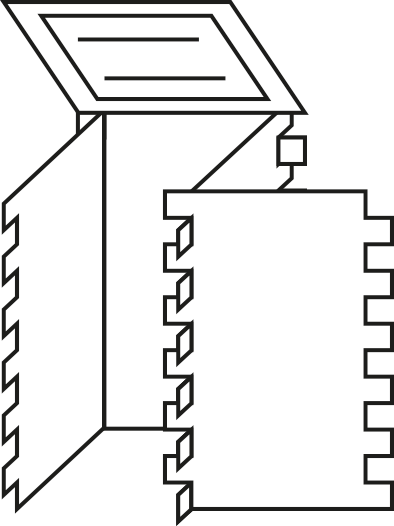 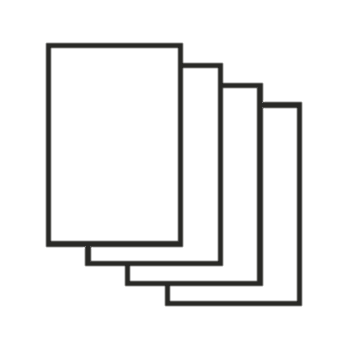 Anforderungen an das ProduktKundenanforderungFunktionEigenschaftenKonstruktionsanforderungenKonstruktionsanforderungenEin nachhaltiges, preiswertes und handgefertigtes Produkt, das in 90 Minuten herstellbar ist. Hauptfunktion:- Sitzen an einem Tisch- nachhaltig(ökologisch, ökonomisch, sozial)Nebenfunktion:- Preis- in 90 Minuten herstellbar- stabil- biologisch abbaubar- produziert unter fairen Bedingungen - preiswert- schnell bearbeitbarAnforderungen an das Material AufbauEin nachhaltiges, preiswertes und handgefertigtes Produkt, das in 90 Minuten herstellbar ist. Hauptfunktion:- Sitzen an einem Tisch- nachhaltig(ökologisch, ökonomisch, sozial)Nebenfunktion:- Preis- in 90 Minuten herstellbar- stabil- biologisch abbaubar- produziert unter fairen Bedingungen - preiswert- schnell bearbeitbar- stabil- biologisch abbaubar- langlebig- nachhaltig- trägt mind. 60kg - geringes Verletzungsrisiko- Sitzfläche- tragende Elemente- miteinander verbunden- möglichst kein Leim- Verstrebungen/ Ecken abrunden